Муниципальное образовательное учреждение
«Комсомольская средняя общеобразовательная школа
Белгородского района Белгородской области»Ежегодный Московский интернет – конкурс«Страница семейной славы 2019»Эссе«Если он не вернулся из боя»Автор: учащаяся 8 «Б» классаРындина ЕлизаветаРуководитель:Рындина Елена Сергеевна,руководитель школьного музеяп. Комсомольский, 2019 годГоворят, что время лечит, что забудется наболевшее, не нахлынет, не захлестнет страх давно ушедшей войны. Но видимо, не разорвать нить, связывающую поколения! А иначе как объяснить, что спустя 76 лет, возвращаются с войны, пропавшие без вести бойцы. Как будто хотят сказать нам всем: «Помните и берегите хрупкий мир, который мы с таким трудом завоевали для вас!»Я хочу рассказать о чуде, иначе сказать не могу, обретения связующей нити рода, моего прапрадеда, который ушел на войну и пропал без вести под окровавленным Сталинградом в далеком 42-м году. Давно нет жены, и даже детей  (их она поднимала одна), которые ждали его и надеялись до последнего дня. Теперь я знаю, где он, как ушел в бой в тот холодный пасмурный день 20 октября 1942 года и остался там навсегда… Два долгих года ничего не получалось. Я очень надеялась на сайты, которые создавались в преддверие 75-летия Великой Победы, но все было тщетно! И тогда я решила попросить помощи у неравнодушных людей, волонтеров, которые работают в местных архивах. И у меня получилось! Пришло ответное письмо из штаба «Память народа», я заполнила анкету и через год появилась первая информация. Вся цепочка событий сложилась в отчетливую картину того страшного дня, когда не стало стрелка 66 армии 252 стрелковой дивизии Щеблыкина Семёна Михайловича 1900 года рождения.Вернемся в далекий 1900 год… В Белгородском Государственном архиве, в метрических книгах удалось найти то, чего и не ждала найти и поиски эти по своей родословной я, конечно же, продолжу. Вот что открылось мне с пожелтевших метрических страниц… Щеблыкин Семён Михайлович, родился 30.08.1900 (по старому стилю), крещен 31.08.1900. Место: село Мазикино Белгородского уезда. Отец: Михаил Гаврилов Щеблыкин, законная жена Матрёна Федотова (православные). Крестные: Сергей Васильев Щеблыкин и девица Аксинья Андрианова Щеблыкина. Венчание: 05.11.1899 года, № 13,  село Мазикино крестьянин Михаил Гаврилов Щеблыкин, 26 лет, село Ушаково (дело 500),  крестьнка Матрона Феодорова Огурцова, 20 лет. По метрике понятно, что Семён Михайлович был в семье первенцем, рождён через 9 месяцев после венчания.В донесении о безвозвратных потерях за номером 377454 от 25.12.1942 значится, что красноармеец Щеблыкин Семён Михайлович 04.02.1942 года призывался Аларским РВК Иркутской области, в другом источнике значится Иртышевская область, Тулунский район (это связано с тем, районы были переименованы). Скорее всего, семья попала под так называемое «Плановое переселение из Курской области», о чем говорится в докладной записке № 800 от 20 марта 1938 года начальника УНКВД по Курской области капитана  Боечина. Такая необходимость объяснялась, по его словам, тем, что «...вербовка красноармейцев в колхозы сорвана и вербовать больше некого». Воспоминаний об этом периоде жизни известно мало: бабушка вспоминает, что ехали осваивать земли, которые им обещали дать, обеспечить жильём. Но извещение о том, что муж пропал без вести, в июле 1944 года пришло Фёкле Семёновке уже на Старогородский адрес Белгородского района, значит, к этому времени она с детьми (Шурой, Пашей, Ниной, Лёлей, Таней и Мусей) уже перебралась назад в родные места. (Приложение 1)А теперь перенесемся в тот страшный день 20 октября 1942 года. В оперсводке № 104 сказано: 252 стрелковая дивизия, куда по распределению попал мой дедушка, вела наступление под Сталинградом, имея задачу: 928, 932 СП – овладеть рубежами: МТФ, высота 130,7. Теперь я знаю, где и когда  погиб дедушка! Это случилось во время наступления до 18 часов 20 октября на высоте 130,7, вблизи молочно – товарной фермы деревни Кузьмичи,  где впоследствии и был захоронен в братской могиле. Дедушке на момент мобилизации и сражения было 42 года. Скорее всего, он был призван из запаса и не имел крепкого здоровья и так необходимой в бою сноровки и скорости передвижения по пересеченной местности. Попав под огонь противника, он попал под пулю противника.(Приложение 2)Информация о моём дедушке была рассекречена в 1982 году, поэтому до сих пор было неизвестно как именно он погиб, в каком месте и при каких обстоятельствах. Теперь же, благодаря архивным сводкам, собранным на сайте, удалось доподлинно восстановить тот момент вплоть до часов. Первичное место захоронения: балка Конная, в районе высоты 139, 7, Дубовской район, балка Грачевская, высота 130,7, совхоз «Опытное поле», 1 км. Шефствует над захоронением «Кузьмичевская средняя образовательная школа, ТОС «Лидер», п. Кузьмичи, куда я отправила запрос с просьбой найти фамилию деда на памятной плите. В ответе на запрос, руководитель школьного музея сказала, что благодарны за информацию и внесут фамилию деда в число захороненных в братской могиле, так как он в их картотеке не числится.Память… Она связывает нас с предками, она поддерживает корни древа рода, древа жизни. И покуда потомки будут помнить своих предков, будет жив род. И та правда и знания, которые передавались из поколения в поколение не должны обрываться! Мужество, сила, любовь к семье и Родине усиливаются многократно, если есть связь. Происходит так называемый эффект синергии (усиления эффекта). Я очень благодарна всем неравнодушным людям, которые напрямую, или косвенно помогали мне найти моего дедушку. И я надеюсь своей работой тоже помочь кому-нибудь  в своих поисках, ведь вместе мы сила!На территории моего прекрасного и молодого поселка Комсомольский нет больше живых свидетелей той страшной и кровавой Великой войны. 10 лет назад ушел из жизни мой замечательный прадедушка, Щеблыкин Павел Семёнович, который тоже принимал участие в боевых действиях. Он думал, что его отец пропал без вести, форсируя Волгу. Теперь мы знаем правду. Мы – ваши предки будем гордо нести знамя Бессмертного полка, будем любить и будем гордиться Их подвигами, Их самоотверженностью в борьбе за Великую Победу, за Мир во всём мире!Приложение 1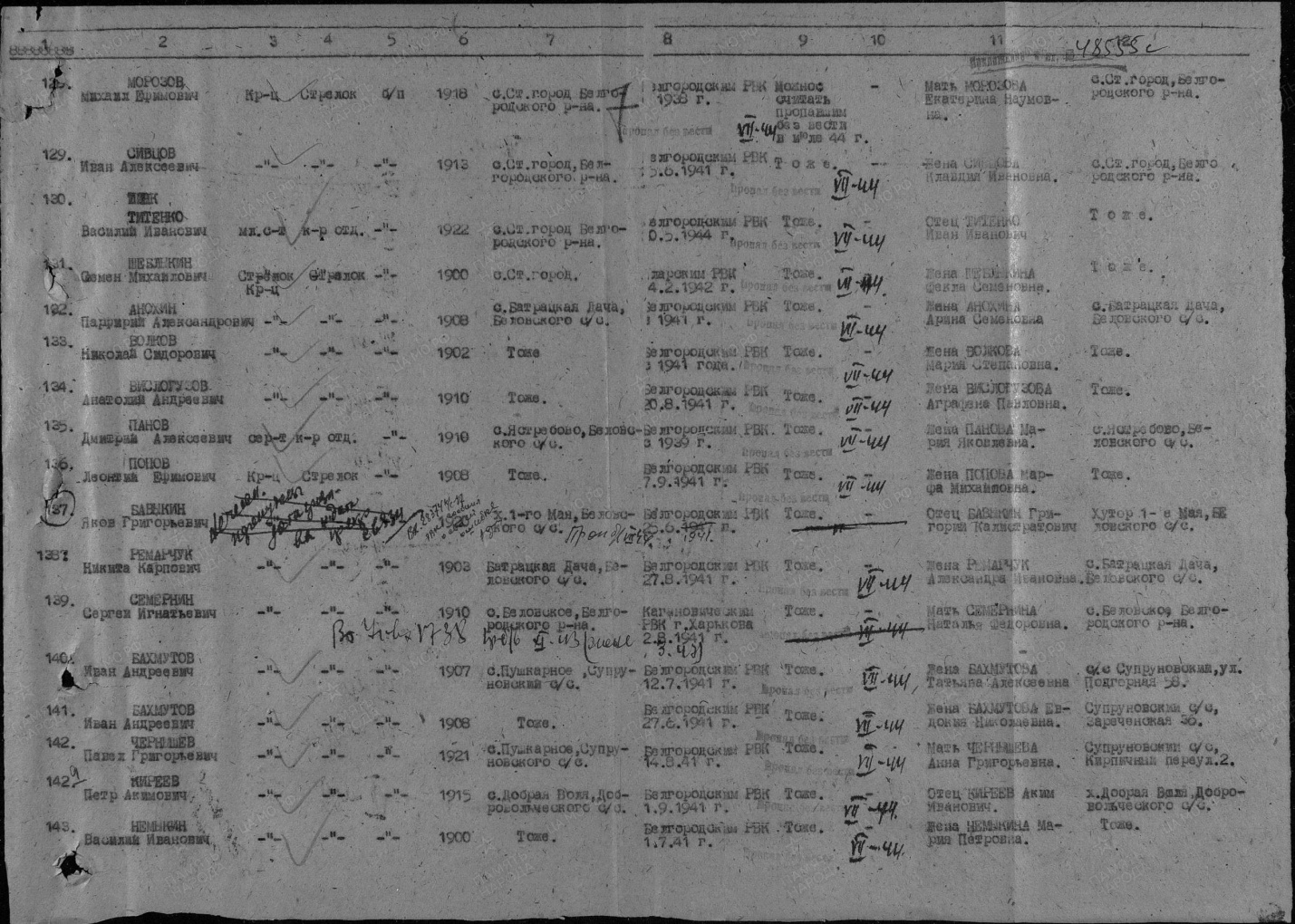 Приложение 2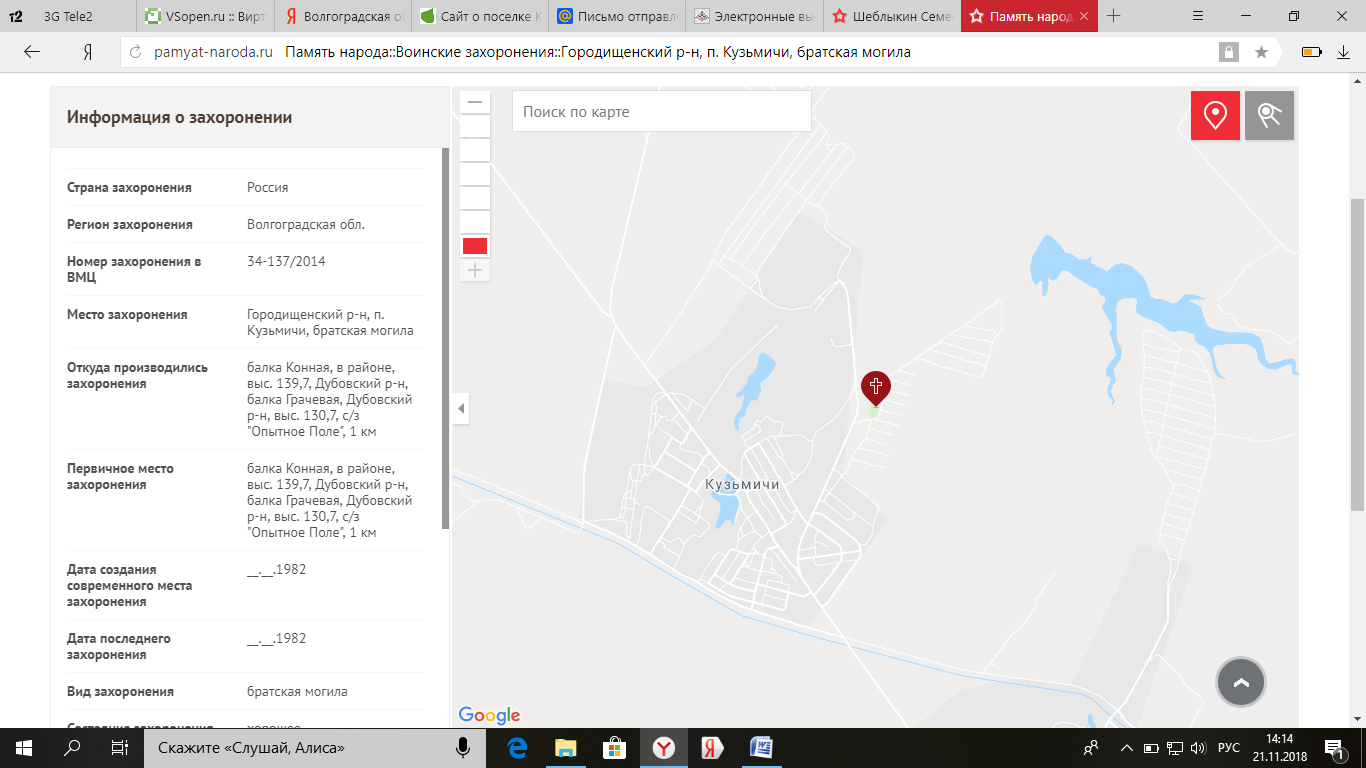 